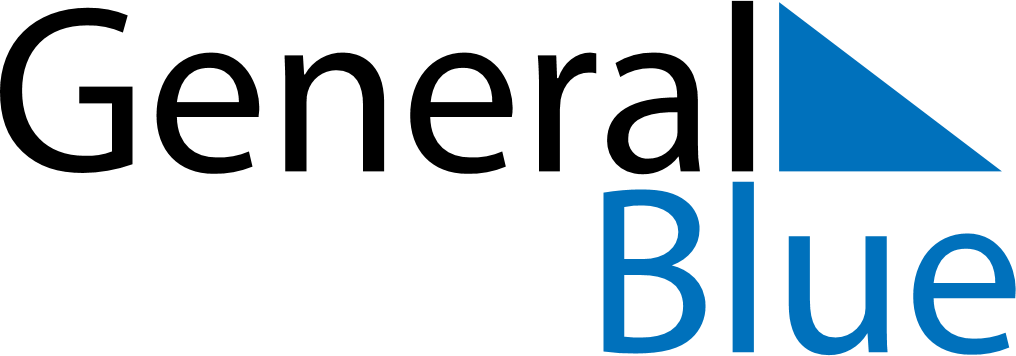 November 2024November 2024November 2024November 2024November 2024November 2024Yazd, Yazd, IranYazd, Yazd, IranYazd, Yazd, IranYazd, Yazd, IranYazd, Yazd, IranYazd, Yazd, IranSunday Monday Tuesday Wednesday Thursday Friday Saturday 1 2 Sunrise: 6:09 AM Sunset: 5:03 PM Daylight: 10 hours and 54 minutes. Sunrise: 6:09 AM Sunset: 5:02 PM Daylight: 10 hours and 52 minutes. 3 4 5 6 7 8 9 Sunrise: 6:10 AM Sunset: 5:01 PM Daylight: 10 hours and 50 minutes. Sunrise: 6:11 AM Sunset: 5:00 PM Daylight: 10 hours and 48 minutes. Sunrise: 6:12 AM Sunset: 4:59 PM Daylight: 10 hours and 47 minutes. Sunrise: 6:13 AM Sunset: 4:58 PM Daylight: 10 hours and 45 minutes. Sunrise: 6:14 AM Sunset: 4:58 PM Daylight: 10 hours and 44 minutes. Sunrise: 6:14 AM Sunset: 4:57 PM Daylight: 10 hours and 42 minutes. Sunrise: 6:15 AM Sunset: 4:56 PM Daylight: 10 hours and 40 minutes. 10 11 12 13 14 15 16 Sunrise: 6:16 AM Sunset: 4:56 PM Daylight: 10 hours and 39 minutes. Sunrise: 6:17 AM Sunset: 4:55 PM Daylight: 10 hours and 37 minutes. Sunrise: 6:18 AM Sunset: 4:54 PM Daylight: 10 hours and 36 minutes. Sunrise: 6:19 AM Sunset: 4:54 PM Daylight: 10 hours and 34 minutes. Sunrise: 6:20 AM Sunset: 4:53 PM Daylight: 10 hours and 33 minutes. Sunrise: 6:21 AM Sunset: 4:53 PM Daylight: 10 hours and 32 minutes. Sunrise: 6:21 AM Sunset: 4:52 PM Daylight: 10 hours and 30 minutes. 17 18 19 20 21 22 23 Sunrise: 6:22 AM Sunset: 4:52 PM Daylight: 10 hours and 29 minutes. Sunrise: 6:23 AM Sunset: 4:51 PM Daylight: 10 hours and 27 minutes. Sunrise: 6:24 AM Sunset: 4:51 PM Daylight: 10 hours and 26 minutes. Sunrise: 6:25 AM Sunset: 4:50 PM Daylight: 10 hours and 25 minutes. Sunrise: 6:26 AM Sunset: 4:50 PM Daylight: 10 hours and 23 minutes. Sunrise: 6:27 AM Sunset: 4:50 PM Daylight: 10 hours and 22 minutes. Sunrise: 6:28 AM Sunset: 4:49 PM Daylight: 10 hours and 21 minutes. 24 25 26 27 28 29 30 Sunrise: 6:29 AM Sunset: 4:49 PM Daylight: 10 hours and 20 minutes. Sunrise: 6:29 AM Sunset: 4:49 PM Daylight: 10 hours and 19 minutes. Sunrise: 6:30 AM Sunset: 4:48 PM Daylight: 10 hours and 18 minutes. Sunrise: 6:31 AM Sunset: 4:48 PM Daylight: 10 hours and 17 minutes. Sunrise: 6:32 AM Sunset: 4:48 PM Daylight: 10 hours and 16 minutes. Sunrise: 6:33 AM Sunset: 4:48 PM Daylight: 10 hours and 15 minutes. Sunrise: 6:34 AM Sunset: 4:48 PM Daylight: 10 hours and 14 minutes. 